ПРАВИТЕЛЬСТВО САРАТОВСКОЙ ОБЛАСТИПОСТАНОВЛЕНИЕот 29 мая 2019 г. N 387-ПОБ УТВЕРЖДЕНИИ ПОЛОЖЕНИЯ О ПРЕДОСТАВЛЕНИИ ИЗ ОБЛАСТНОГОБЮДЖЕТА СОЦИАЛЬНО ОРИЕНТИРОВАННЫМ НЕКОММЕРЧЕСКИМОРГАНИЗАЦИЯМ СУБСИДИИ НА ФИНАНСОВОЕ ОБЕСПЕЧЕНИЕ ОКАЗАНИЯОБЩЕСТВЕННО ПОЛЕЗНЫХ УСЛУГ В ОБЛАСТИ КУЛЬТУРЫВ соответствии со статьей 78.1 Бюджетного кодекса Российской Федерации, постановлением Правительства Саратовской области от 20 ноября 2013 года N 642-П "О государственной программе Саратовской области "Культура Саратовской области" Правительство Саратовской области постановляет:1. Утвердить прилагаемое Положение о предоставлении из областного бюджета социально ориентированным некоммерческим организациям субсидии на финансовое обеспечение оказания общественно полезных услуг в области культуры.(в ред. постановлений Правительства Саратовской области от 16.12.2019 N 870-П, от 26.01.2022 N 38-П)2. Министерству информации и печати области опубликовать настоящее постановление в течение десяти дней со дня его подписания.3. Настоящее постановление вступает в силу со дня его официального опубликования.ГубернаторСаратовской областиВ.В.РАДАЕВУтвержденопостановлениемПравительства Саратовской областиот 29 мая 2019 г. N 387-ППОЛОЖЕНИЕО ПРЕДОСТАВЛЕНИИ ИЗ ОБЛАСТНОГО БЮДЖЕТА СОЦИАЛЬНООРИЕНТИРОВАННЫМ НЕКОММЕРЧЕСКИМ ОРГАНИЗАЦИЯМ СУБСИДИИНА ФИНАНСОВОЕ ОБЕСПЕЧЕНИЕ ОКАЗАНИЯ ОБЩЕСТВЕННО ПОЛЕЗНЫХУСЛУГ В ОБЛАСТИ КУЛЬТУРЫ1. Общие положения1.1. Настоящее Положение определяет цели предоставления из областного бюджета социально ориентированным некоммерческим организациям (далее - некоммерческие организации) субсидии (далее - субсидия) на финансовое обеспечение оказания общественно полезных услуг в области культуры, категории и критерии отбора некоммерческих организаций, имеющих право на получение субсидии, отбираемых исходя из указанных критериев, в том числе по итогам конкурса. Субсидия может быть предоставлена в целях финансового обеспечения оказания общественно полезных услуг в области культуры в рамках реализации творческих проектов, предусмотренных региональным проектом "Творческие люди".1.2. Субсидия предоставляется на безвозмездной основе министерством культуры области (далее - Министерство) в рамках реализации государственной программы Саратовской области "Культура Саратовской области", утвержденной постановлением Правительства Саратовской области от 20 ноября 2013 года N 642-П, за счет средств, предусмотренных законом Саратовской области об областном бюджете на текущий финансовый год и на плановый период, и в пределах лимитов бюджетных обязательств, установленных Министерству.1.3. Субсидия предоставляется в целях финансового обеспечения оказания следующих видов общественно полезных услуг в области культуры:организация и проведение культурно-массовых мероприятий (лектории, семинары, фестивали, культурно-просветительские проекты);создание экспозиций (выставок) музеев, организация выездных выставок;создание спектаклей;создание концертов и концертных программ;показ (организация показа) спектаклей (театральных постановок);показ (организация показа) концертов и концертных программ.Субсидия предоставляется на финансовое обеспечение оказания одного или нескольких видов общественно полезных услуг, указанных в настоящем пункте. Решение о видах и объемах общественно полезных услуг, по которым предоставляется субсидия, о предоставлении субсидии в целях финансового обеспечения оказания общественно полезных услуг в области культуры в рамках реализации творческих проектов, предусмотренных региональным проектом "Творческие люди", оформляется приказом Министерства до начала проведения конкурсного отбора.Направления расходов, источником финансового обеспечения которых является субсидия:оплата труда работников некоммерческой организации, а также специалистов, привлекаемых к оказанию общественно полезных услуг;оплата гонораров творческих работников, привлекаемых к оказанию общественно полезных услуг, а также расходов на приобретение имущественных прав, в том числе прав на результаты интеллектуальной деятельности;(в ред. постановления Правительства Саратовской области от 26.09.2023 N 870-П)приобретение материалов, изготовление (приобретение) костюмов, декораций, художественное оформление сцены, изготовление (приобретение) призовой продукции;обеспечение условий по приему и направлению участников культурно-массовых мероприятий, включая наем жилого помещения, проезд, питание;оплата товаров, работ (услуг) по обеспечению, в том числе техническому, оказания общественно полезной услуги (включая приобретение, аренду, изготовление, монтаж (демонтаж), ремонт, доставку и обслуживание оборудования, мебели, средств, расходных материалов);(в ред. постановления Правительства Саратовской области от 26.09.2023 N 870-П)оплата товаров, работ (услуг) рекламно-информационного обеспечения, включая разработку и изготовление рекламно-полиграфической продукции, информационно-методических, текстовых, фото- и видеоматериалов, размещение соответствующих материалов в средствах массовой информации и в информационно-телекоммуникационной сети Интернет, создание и администрирование интернет-ресурсов, мобильных приложений;(в ред. постановления Правительства Саратовской области от 26.09.2023 N 870-П)оплата расходов, связанных с арендой движимого и недвижимого имущества, в том числе оплата аренды помещений для оказания общественно полезных услуг, а также транспортных расходов и услуг;(в ред. постановления Правительства Саратовской области от 26.09.2023 N 870-П)оплата расходов на содержание находящихся в собственности, арендуемых и предоставленных в безвозмездное пользование помещений, а также расходов на коммунальные услуги, услуги по содержанию имущества, услуги охраны;(в ред. постановления Правительства Саратовской области от 26.09.2023 N 870-П)приобретение и (или) аренда технического и технологического оборудования (включая доставку, монтаж (демонтаж), погрузочно-разгрузочные работы и обслуживание), необходимого для оказания общественно полезной услуги;уплата налогов, сборов и иных обязательных платежей в порядке, установленном законодательством Российской Федерации.1.3.1. Сведения о субсидии размещаются на едином портале бюджетной системы Российской Федерации в информационно-телекоммуникационной сети Интернет (в разделе единого портала) не позднее 15-го рабочего дня, следующего за днем принятия закона области об областном бюджете (закона области о внесении изменений в закон области об областном бюджете).(часть первая в ред. постановления Правительства Саратовской области от 30.11.2022 N 1164-П)Отбор производится путем проведения конкурса, который проводится при определении получателя субсидии исходя из наилучших условий достижения результатов, в целях достижения которых предоставляется субсидия.1.4. Критериями отбора некоммерческих организаций являются:наличие опыта оказания общественно полезных услуг, указанных в пункте 1.3 настоящего Положения;значимость мероприятий, указанных в пункте 1.3 настоящего Положения, проводимых некоммерческой организацией;актуальность мероприятий, указанных в пункте 1.3 настоящего Положения, проводимых некоммерческой организацией;наличие в штате заявителя квалифицированных кадров, имеющих профессиональное образование (среднее профессиональное и (или) высшее) в области культуры и искусства, для оказания общественно полезных услуг, указанных в пункте 1.3 настоящего Положения;информационная открытость некоммерческой организации.1.5. Получателями субсидии могут быть некоммерческие организации:включенные в реестр некоммерческих организаций - исполнителей общественно полезных услуг (в области деятельности по оказанию услуг, направленных на развитие межнационального сотрудничества, сохранение и защиту самобытности, культуры, языков и традиций народов Российской Федерации, социальную и культурную адаптацию и интеграцию мигрантов);основная цель деятельности которых в соответствии с учредительными документами - развитие культуры или отдельных ее направлений на территории Саратовской области.2. Условия и порядок предоставления субсидии2.1. Условиями предоставления субсидии являются:признание некоммерческой организации победителем конкурса - получателем субсидии;на имущество некоммерческой организации не наложен арест;наличие согласия некоммерческой организации как получателя субсидии на осуществление Министерством и органами государственного финансового контроля области (по согласованию) проверок, установленных пунктом 4.1 настоящего Положения, и запрет приобретения за счет полученных средств иностранной валюты, за исключением операций, осуществляемых в соответствии с валютным законодательством Российской Федерации при закупке (поставке) высокотехнологичного импортного оборудования, сырья и комплектующих изделий, а также связанных с достижением результатов предоставления указанных средств иных операций, определенных настоящим Положением;(в ред. постановления Правительства Саратовской области от 20.06.2022 N 508-П)соответствие требованиям, предусмотренным пунктом 2.2 настоящего Положения.2.2. Участник отбора на первое число месяца, предшествующего месяцу, в котором планируется проведение отбора, должен соответствовать следующим требованиям:абзац утратил силу. - Постановление Правительства Саратовской области от 26.09.2023 N 870-П;у участника отбора должна отсутствовать просроченная задолженность по возврату в областной бюджет субсидий, бюджетных инвестиций, предоставленных в том числе в соответствии с иными правовыми актами, а также иная просроченная (неурегулированная) задолженность по денежным обязательствам перед Саратовской областью;участник отбора не должен находиться в процессе реорганизации (за исключением реорганизации в форме присоединения к юридическому лицу, являющемуся участником отбора, другого юридического лица), ликвидации, в отношении него не введена процедура банкротства, деятельность участника отбора не должна быть приостановлена в порядке, предусмотренном законодательством Российской Федерации;в реестре дисквалифицированных лиц отсутствуют сведения о дисквалифицированных руководителе, членах коллегиального исполнительного органа, лице, исполняющем функции единоличного исполнительного органа участника отбора;(в ред. постановления Правительства Саратовской области от 30.11.2022 N 1164-П)участник отбора не должен являться иностранным юридическим лицом, в том числе местом регистрации которого является государство или территория, включенные в утверждаемый Министерством финансов Российской Федерации перечень государств и территорий, используемых для промежуточного (офшорного) владения активами в Российской Федерации (далее - офшорные компании), а также российским юридическим лицом, в уставном (складочном) капитале которого доля прямого или косвенного (через третьих лиц) участия офшорных компаний в совокупности превышает 25 процентов (если иное не предусмотрено законодательством Российской Федерации). При расчете доли участия офшорных компаний в капитале российских юридических лиц не учитывается прямое и (или) косвенное участие офшорных компаний в капитале публичных акционерных обществ (в том числе со статусом международной компании), акции которых обращаются на организованных торгах в Российской Федерации, а также косвенное участие таких офшорных компаний в капитале других российских юридических лиц, реализованное через участие в капитале указанных публичных акционерных обществ;(в ред. постановления Правительства Саратовской области от 06.03.2023 N 153-П)участник отбора не должен получать средства из областного бюджета на основании иных нормативных правовых актов на цели, указанные в пункте 1.3 настоящего Положения;участник отбора не должен находиться в перечне организаций и физических лиц, в отношении которых имеются сведения об их причастности к экстремистской деятельности или терроризму, либо в перечне организаций и физических лиц, в отношении которых имеются сведения об их причастности к распространению оружия массового уничтожения.(абзац введен постановлением Правительства Саратовской области от 20.06.2022 N 508-П)Министерство осуществляет проверку участника отбора на соответствие требованиям, установленным частью первой настоящего пункта, в порядке межведомственного взаимодействия с органами государственной власти путем направления соответствующих межведомственных запросов или получения сведений из размещенных на официальных сайтах органов государственной власти в информационно-телекоммуникационной сети Интернет справочных и информационных систем.(часть вторая в ред. постановления Правительства Саратовской области от 26.09.2023 N 870-П)2.3. Стоимость единицы общественно полезной услуги определяется Министерством до дня объявления конкурса и утверждается приказом Министерства. Единицей общественно полезных услуг, указанных в пункте 1.3 настоящего Положения, является одно мероприятие.Стоимость единицы общественно полезной услуги рассчитывается отдельно по каждому мероприятию на основании сметы расходов на мероприятие, составленной Министерством в соответствии с положением о проведении мероприятия. При отсутствии утвержденного положения о проведении мероприятия смета составляется на основании проекта такого положения.(в ред. постановления Правительства Саратовской области от 20.06.2022 N 508-П)Расчет стоимости единицы общественно полезной услуги осуществляется по формуле:M = (R1 x N1) + (R2 x N2) + ... + (Rn x Nn), где:M - стоимость единицы общественно полезной услуги;R1, R2, ..., Rn - цена товара (услуги, работы);N1, N2, ..., Nn - количественные показатели расходов (товаров, работ, услуг).2.4. В случае, если расходы некоммерческой организации, признанной победителем конкурса - получателем субсидии, по смете расходов, представленной по форме согласно приложению N 2 к настоящему Положению, превышают стоимость единицы общественно полезной услуги, субсидия предоставляется в размере, равном стоимости единицы общественно полезной услуги, а софинансирование расходов в оставшейся части осуществляется некоммерческой организацией.2.5. В случае, если расходы некоммерческой организации, признанной победителем конкурса - получателем субсидии, по смете расходов, представленной по форме согласно приложению N 2 к настоящему Положению, составили меньше стоимости единицы общественно полезной услуги, субсидия предоставляется в размере, указанном в смете расходов.2.6. Предоставление субсидии осуществляется единовременно на основании соглашения, заключаемого в течение 3 рабочих дней со дня издания приказа, указанного в пункте 5.21 настоящего Положения, Министерством и некоммерческой организацией, признанной победителем конкурса - получателем субсидии, по типовой форме, установленной министерством финансов области для соответствующего вида субсидии.Планируемым результатом предоставления субсидии является посещаемость мероприятия. Значение результата предоставления субсидии устанавливается в соглашении.Значение результата предоставления субсидии должно быть достигнуто на дату окончания срока предоставления субсидии, указанную в соглашении, а именно по истечении двух лет с даты заключения соглашения.(п. 2.6 в ред. постановления Правительства Саратовской области от 30.11.2022 N 1164-П)2.7. Заключение соглашения осуществляется при условии:достоверности представленной получателем субсидии информации;представления получателем субсидии в Министерство документов в соответствии с пунктом 5.6 и абзацами пятым - тринадцатым части первой пункта 5.7 настоящего Положения;соответствия получателя субсидии условиям и требованиям, предусмотренным пунктами 1.5, 2.1, 2.2 настоящего Положения.2.8. Перечисление субсидии осуществляется Министерством на расчетный счет получателя субсидии, открытый в российской кредитной организации в течение 10 рабочих дней со дня принятия решения о предоставлении субсидии.2.9. Основаниями для отклонения заявки участника отбора являются:несоответствие участника отбора требованиям, установленным пунктами 1.5, 2.1, 2.2 настоящего Положения;несоответствие представленных участником отбора заявки и документов требованиям к заявке, установленным в объявлении о проведении отбора;недостоверность представленной участником отбора информации, в том числе информации о месте нахождения и адресе юридического лица;подача участником отбора заявки после даты и (или) времени, определенных для подачи заявок.Основаниями для отказа в предоставлении субсидии являются:несоответствие представленных получателем субсидии документов требованиям, определенным настоящим Положением, или непредставление (представление не в полном объеме) документов, обязательных к представлению получателем субсидии;установление факта недостоверности представленной получателем субсидии информации.2.10. Изменение соглашения осуществляется путем заключения дополнительного соглашения к соглашению в соответствии с типовой формой, утвержденной министерством финансов области, в случаях изменения реквизитов сторон и (или) исправления технических ошибок, уменьшения Министерству ранее доведенных лимитов бюджетных обязательств, приводящего к невозможности предоставления субсидии в размере, определенном в соглашении.2.11. Расторжение соглашения возможно в случае реорганизации или прекращения деятельности получателя субсидии, а также нарушения получателем субсидии порядка и условий предоставления субсидии, установленных соглашением. Расторжение соглашения оформляется в виде дополнительного соглашения к соглашению в соответствии с типовой формой, утвержденной министерством финансов области.(в ред. постановления Правительства Саратовской области от 20.06.2022 N 508-П)2.12. Обязательными условиями соглашения является условие о согласовании в случае уменьшения Министерству как получателю бюджетных средств ранее доведенных лимитов бюджетных обязательств на предоставление субсидии на соответствующий финансовый год, приводящего к невозможности предоставления субсидии в размере, определенном в соглашении, новых условий соглашения или расторжении соглашения при недостижении согласия по новым условиям, о согласии получателя субсидии, лиц, получающих средства на основании договоров, заключенных с получателями субсидий (за исключением государственных (муниципальных) унитарных предприятий, хозяйственных товариществ и обществ с участием публично-правовых образований в их уставных (складочных) капиталах, коммерческих организаций с участием таких товариществ и обществ в их уставных (складочных) капиталах), на осуществление в отношении них проверки Министерством как получателем бюджетных средств соблюдения порядка и условий предоставления субсидии, в том числе в части достижения результатов предоставления субсидии, а также проверки органами государственного финансового контроля соблюдения получателем субсидии порядка и условий предоставления субсидии в соответствии со статьями 268.1 и 269.2 Бюджетного кодекса Российской Федерации, а также запрет приобретения за счет средств субсидии иностранной валюты, за исключением операций, осуществляемых в соответствии с валютным законодательством Российской Федерации при закупке (поставке) высокотехнологичного импортного оборудования, сырья и комплектующих изделий, а также связанных с достижением результатов предоставления субсидии иных операций, определенных настоящим Положением.(п. 2.12 в ред. постановления Правительства Саратовской области от 20.06.2022 N 508-П)2.13. Дополнительное соглашение к соглашению заключается в течение 10 рабочих дней со дня обращения стороны соглашения, содержащего предложения о внесении изменений в соглашение или о расторжении соглашения.3. Отчетность3.1. Получатели субсидии ежеквартально не позднее 15 числа месяца, следующего за отчетным кварталом, представляют в Министерство отчеты об осуществлении расходов, источником финансового обеспечения которых является субсидия, о достижении значений результата предоставления субсидии по формам, определенным типовой формой соглашения, установленной министерством финансов области для соответствующего вида субсидии. К отчету о достижении значений результата предоставления субсидии прилагается пояснительная записка о проведении мероприятия, фотографии с места проведения мероприятия. Министерство имеет право устанавливать в соглашении сроки и формы представления получателем субсидии дополнительной отчетности.4. Контроль (мониторинг) за соблюдением условийи порядка предоставления субсидии(в ред. постановления Правительства Саратовской областиот 20.06.2022 N 508-П)4.1. В соответствии со статьей 78.1 Бюджетного кодекса Российской Федерации в отношении получателя субсидии и лиц, являющихся поставщиками (подрядчиками, исполнителями) по договорам (соглашениям), заключенным в целях исполнения обязательств по соглашению, Министерством осуществляются проверки соблюдения ими порядка и условий предоставления субсидии, в том числе в части достижения результатов ее предоставления, а также осуществляются проверки органами государственного финансового контроля области (по согласованию) в соответствии со статьями 268.1 и 269.2 Бюджетного кодекса Российской Федерации.Министерством проводится мониторинг достижения результатов предоставления субсидии исходя из достижения значений результатов предоставления субсидии, определенных соглашением, и событий, отражающих факт завершения соответствующего мероприятия по получению результата предоставления субсидии (контрольная точка), в порядке и по формам, которые установлены Министерством финансов Российской Федерации.(часть вторая введена постановлением Правительства Саратовской области от 06.03.2023 N 153-П)4.2. Министерство осуществляет контроль соблюдения условий и порядка предоставления субсидии ее получателем путем проведения плановых и (или) внеплановых проверок в форме документарной и (или) выездной проверки на основе представленных получателем субсидии документов, а именно:отчетов об использовании субсидии, указанных в пункте 3.1 настоящего Положения;документов, подтверждающих осуществление расходов (Министерство вправе требовать у получателя субсидии представления оригиналов документов, подтверждающих осуществление расходов, с последующим возвратом их получателю субсидии);иных документов и материалов, представленных по запросу Министерства.4.3. Министерство осуществляет проверку соблюдения условий и порядка предоставления субсидии ее получателями путем проведения плановых и (или) внеплановых проверок в форме документарной и (или) выездной проверки.Документарная проверка проводится по месту нахождения Министерства на основании документов, находящихся в распоряжении Министерства, а также документов, представленных получателем субсидии по запросу Министерства.Выездная проверка проводится Министерством по месту нахождения получателя субсидии путем документального и фактического анализа операций, связанных с использованием субсидии, произведенных получателем субсидии.4.4. В случае нарушения получателем субсидии условий, установленных при предоставлении субсидии, выявленного, в том числе по фактам проверок, проведенных Министерством и органами государственного финансового контроля области (по согласованию), порядка предоставления субсидии, в случае недостижения значений результата предоставления субсидии, в случае нарушения условий и порядка предоставления субсидии лицами, получившими средства на основании договоров (соглашений), заключенных с получателем субсидии, субсидия, средства, полученные на основании договоров (соглашений), заключенных с получателем субсидии, подлежат возврату в областной бюджет в полном объеме в следующем порядке:(в ред. постановления Правительства Саратовской области от 30.11.2022 N 1164-П)Министерство в течение 7 календарных дней со дня выявления факта, являющегося основанием для возврата в областной бюджет субсидии, средств, полученных на основании договоров (соглашений), заключенных с получателем субсидии, издает приказ о возврате в областной бюджет субсидии, средств, полученных на основании договоров (соглашений), заключенных с получателем субсидии;в течение 7 календарных дней со дня издания приказа, предусмотренного абзацем вторым настоящего пункта, Министерство направляет письменное требование о возврате субсидии, средств, полученных на основании договоров (соглашений), заключенных с получателем субсидии, с приложением копии указанного приказа и платежных реквизитов для осуществления возврата денежных средств;получатель субсидии (лицо, получившее средства на основании договора (соглашения), заключенного с получателем субсидии) обязан в течение 15 календарных дней со дня получения требования, предусмотренного абзацем третьим настоящего пункта, возвратить денежные средства в областной бюджет;если в течение срока, установленного абзацем четвертым настоящего пункта, денежные средства не возвращены в областной бюджет, Министерство в течение 30 календарных дней со дня истечения указанного срока направляет в соответствующий суд исковое заявление для взыскания средств в судебном порядке.5. Порядок отбора получателей субсидии5.1. Отбор некоммерческих организаций, имеющих право на получение субсидии, проводится на конкурсной основе.5.2. Информационное сообщение о проведении конкурсного отбора (далее - информационное сообщение) размещается на едином портале бюджетной системы Российской Федерации в информационно-телекоммуникационной сети Интернет (далее - единый портал) и на официальном сайте Министерства в информационно-телекоммуникационной сети Интернет не менее чем за 30 календарных дней до проведения конкурсного отбора, и не менее чем за 10 календарных дней до начала срока приема заявок на предоставление субсидии.5.3. В информационном сообщении указываются следующие сведения:сроки проведения отбора;дата окончания приема заявок участников отбора, которая не может быть ранее 30-го календарного дня, следующего за днем размещения объявления о проведении отбора;указание на то, что конкурс проводится Министерством, а также местонахождение, почтовый адрес, адрес электронной почты Министерства;результат предоставления субсидии в соответствии с пунктом 2.6 настоящего Положения;доменное имя и (или) сетевой адрес, и (или) указатели страниц сайта в информационно-телекоммуникационной сети Интернет, на котором обеспечивается проведение отбора;требования к участникам отбора в соответствии с пунктами 1.5, 2.1, 2.2 настоящего Положения и перечень документов, представляемых участниками отбора для подтверждения их соответствия указанным требованиям;порядок подачи заявок участниками отбора и требования, предъявляемые к форме и содержанию заявок, подаваемых участниками отбора, в соответствии с пунктами 5.6 - 5.8 настоящего Положения;порядок отзыва заявок участников отбора, порядок возврата заявок участников отбора, определяющий в том числе основания для возврата заявок участников отбора, порядок внесения изменений в заявки участников отбора;правила рассмотрения и оценки заявок участников отбора в соответствии с пунктами 5.10 - 5.21 настоящего Положения;порядок предоставления участникам отбора разъяснений положений объявления о проведении отбора, даты начала и окончания срока такого предоставления;срок, в течение которого победитель отбора должен подписать соглашение о предоставлении субсидии (далее - соглашение);условия признания победителя отбора уклонившимся от заключения соглашения;дата размещения результатов отбора на едином портале, а также на официальном сайте Министерства в информационно-телекоммуникационной сети Интернет, которая не может быть позднее 14-го календарного дня, следующего за днем определения победителя отбора.5.4. Министерство вправе отменить проведение конкурсного отбора только в течение первой половины установленного срока для подачи заявок. При принятии Министерством решения об отказе от проведения конкурсного отбора соответствующее уведомление размещается на официальном сайте Министерства в информационно-телекоммуникационной сети Интернет в течение 1 дня со дня принятия указанного решения.5.5. Прием заявок на участие в конкурсе осуществляется Министерством в течение 5 рабочих дней со дня начала приема заявок на участие в конкурсе, указанного в информационном сообщении о проведении конкурса.5.6. Для участия в конкурсе некоммерческие организации (далее - заявители) представляют в Министерство заявку на участие в конкурсе, в состав которой входит заявление на получение субсидии по форме согласно приложению N 1 к настоящему Положению с приложением документов, указанных в части второй пункта 5.7 настоящего Положения (далее - заявка).Некоммерческая организация может подать для участия в конкурсе не более одной заявки.5.7. Для участия в конкурсе необходимы следующие документы:абзацы второй - четвертый утратили силу. - Постановление Правительства Саратовской области от 26.09.2023 N 870-П;копии учредительных документов;копии документов, подтверждающих назначение на должность главного бухгалтера (при наличии соответствующей должности);смета расходов по форме согласно приложению N 2 к настоящему Положению;информационное письмо, содержащее информацию о реквизитах счета в кредитной организации, на который подлежит перечислению субсидия, подписанное руководителем заявителя;информационное письмо, подтверждающее отсутствие процесса реорганизации (за исключением реорганизации в форме присоединения к юридическому лицу, являющемуся участником отбора, другого юридического лица), ликвидации, приостановления деятельности заявителя в порядке, предусмотренном законодательством, а также введенной процедуры банкротства, подписанное руководителем заявителя;информационное письмо, подтверждающее отсутствие просроченной задолженности по возврату в областной бюджет субсидий, бюджетных инвестиций, предоставленных в том числе в соответствии с иными правовыми актами, и иной просроченной (неурегулированной) задолженности по денежным обязательствам перед Саратовской областью;согласие участника отбора на публикацию (размещение) в информационно-телекоммуникационной сети Интернет информации об участнике отбора, подаваемой участником отбора заявке, иной информации об участнике отбора, связанной с соответствующим отбором;справка заявителя, подписанная руководителем заявителя и главным бухгалтером (при наличии соответствующей должности), об отсутствии ареста на имущество заявителя;информационное письмо, подтверждающее наличие опыта создания, проведения или участия в проведении соответствующих мероприятий, указанных в пункте 1.3 настоящего Положения, с перечислением их и приложением копий подтверждающих документов.Документы, предусмотренные абзацами пятым - тринадцатым части первой настоящего пункта, представляются в Министерство заявителем.Часть третья утратила силу. - Постановление Правительства Саратовской области от 26.09.2023 N 870-П.Допускается внесение соответствующих изменений в смету расходов на оказание общественно полезной услуги, представленную некоммерческой организацией в Министерство в составе документации согласно настоящему пункту, после признания некоммерческой организации получателем субсидии на финансовое обеспечение затрат на оказание общественно полезных услуг в области культуры на основании решения Министерства о согласовании указанных изменений.В случае возникновения необходимости внесения изменений в смету расходов на оказание общественно полезной услуги заявитель вправе направить в Министерство предложения с обоснованием характера, причин, необходимости вносимых изменений для их согласования Министерством.5.8. Заявка представляется в печатном виде на бумажном носителе. Заявка должна быть сброшюрована, страницы пронумерованы, прошиты, заверены подписью руководителя заявителя и скреплены печатью заявителя.Документы могут быть представлены заявителем лично либо направлены по почте заказным письмом. Представленные документы должны быть оформлены на русском языке, выполнены с использованием технических средств, не содержать подчисток, исправлений, помарок и сокращений. Представляемые копии документов должны быть заверены подписью руководителя заявителя и печатью заявителя.Документы, представленные в составе заявки, заявителю не возвращаются. Заявитель несет ответственность за достоверность сведений, указанных в заявке, в соответствии с действующим законодательством.5.9. Регистрация заявок, поданных в срок, указанный в информационном сообщении о проведении конкурса, осуществляется в той последовательности, в которой они поступили в Министерство.Заявки регистрируются в журнале входящей корреспонденции Министерства.Министерство обязано обеспечить конфиденциальность информации, содержащейся в заявках.5.10. Министерство в течение 3 рабочих дней со дня окончания срока приема заявок осуществляет проверку участника отбора на предмет соответствия требованиям, установленным пунктами 1.5, 2.1, 2.2 настоящего Положения, соответствия заявки и документов требованиям к заявке, установленным в объявлении о проведении отбора, а также достоверности представленной участником отбора информации, по результатам которой принимает решение о допуске некоммерческой организации к участию в конкурсе или об отклонении заявки некоммерческой организации к участию в конкурсе при наличии оснований, предусмотренных пунктом 2.9 настоящего Положения. Заявка заявителю не возвращается.5.11. Заявки некоммерческих организаций, допущенных к участию в конкурсе, в течение 1 рабочего дня передаются на рассмотрение комиссии, формируемой в порядке, предусмотренном пунктом 5.14 настоящего Положения. Некоммерческим организациям, чьи заявки отклонены, в течение 1 рабочего дня в письменном виде направляются соответствующие уведомления.5.12. Заявитель вправе изменить или отозвать заявку в любое время путем подачи письменного заявления в адрес Министерства до окончания срока приема заявок.Изменение заявки осуществляется путем направления в Министерство заявления на отзыв первоначально поданной заявки и представления в Министерство измененной заявки. Датой подачи заявки на участие в отборе считается дата поступления измененной заявки в Министерство. В журнале входящей корреспонденции Министерства осуществляется соответствующая регистрирующая запись. Отозванная заявка возвращается Министерством участнику отбора в течение 1 рабочего дня.5.13. В случае подачи заявки одной некоммерческой организацией конкурс признается состоявшимся.5.14. В целях осуществления анализа документов, представленных заявителем, Министерством формируется комиссия, состав которой утверждается приказом Министерства. Численный состав комиссии не может быть менее 5 человек.В состав комиссии включаются представители Министерства, Общественного совета при Министерстве, по согласованию - представители органов государственной власти области, органов местного самоуправления, государственных и муниципальных учреждений культуры, представители общественности, некоммерческих организаций в сфере культуры. Формой деятельности комиссии являются заседания, которые проводятся по мере необходимости.Комиссия правомочна принимать решения, если в заседании принимает участие не менее двух третей от общего числа ее членов.5.15. Комиссия в течение 3 рабочих дней со дня передачи ей заявок некоммерческих организаций, допущенных к участию в конкурсе, осуществляет оценку документов, предоставленных заявителями, на основании следующих критериев:а) наличие опыта оказания общественно полезных услуг, указанных в пункте 1.3 настоящего Положения: отсутствие опыта проведения мероприятий - 0 баллов, имеется опыт проведения одного мероприятия - 10 баллов, имеется опыт проведения 2 - 3 мероприятий - 20 баллов, имеется опыт проведения более 3 мероприятий - 30 баллов;б) значимость мероприятий, указанных в пункте 1.3 настоящего Положения: мероприятия не проводились или менее 100 участников мероприятия (мероприятий) - 0 баллов, 100 - 500 участников мероприятия (мероприятий) - 10 баллов, 500 - 1000 участников мероприятия (мероприятий) - 20 баллов, более 1000 участников мероприятия (мероприятий) - 30 баллов;в) актуальность мероприятий, указанных в пункте 1.3 настоящего Положения: мероприятия не проводились или не освещались в средствах массовой информации - 0 баллов, 1 - 5 положительных отзывов и публикаций в средствах массовой информации о мероприятии (мероприятиях) - 10 баллов, 5 - 10 положительных отзывов и публикаций в средствах массовой информации о мероприятии (мероприятиях) - 20 баллов, более 10 положительных отзывов и публикаций в средствах массовой информации о мероприятии (мероприятиях) - 30 баллов;г) наличие в штате заявителя квалифицированных кадров, имеющих профессиональное образование (среднее профессиональное и (или) высшее) в области культуры и искусства, для оказания общественно полезных услуг, указанных в пункте 1.3 настоящего Положения (далее - специалисты): отсутствие специалистов - 0 баллов, 1 специалист - 10 баллов, 2 специалиста - 20 баллов, 3 и более специалистов - 30 баллов;д) информационная открытость некоммерческой организации: наличие в информационно-телекоммуникационной сети Интернет сайта, содержащего информацию о деятельности некоммерческой организации - 30 баллов, отсутствие сайта - 0 баллов.5.16. Каждым членом комиссии составляется оценочная ведомость, в которой он указывает количество баллов, выставляемых заявителю по всем критериям оценки заявок, указанным в пункте 5.15 настоящего Положения. Комиссией составляется сводная оценочная ведомость по каждому заявителю, в которой количество баллов по каждому критерию определяется как среднее арифметическое суммы баллов, поставленных членами комиссии. Комиссией осуществляется ранжирование заявителей с указанием очередности номеров в соответствии с наибольшим количеством набранных баллов (рейтинг заявок).5.17. Победителем признается заявитель, набравший наибольший оценочный балл. При равном количестве баллов победителем признается заявитель, заявка которого поступила в Министерство ранее.Комиссия на основании рейтинга заявок в пределах бюджетных ассигнований, предусмотренных законом Саратовской области об областном бюджете на текущий финансовый год и на плановый период, направляет в Министерство рекомендации об определении победителя.5.18. Решение комиссии оформляется протоколом заседания комиссии (далее - протокол) и подписывается председателем комиссии и секретарем.5.19. Результаты рассмотрения единственной заявки на участие в конкурсе на предмет соответствия некоммерческой организации требованиям и условиям, установленным пунктом 1.5, абзацами третьим - пятым пункта 2.1, пунктом 2.2 настоящего Положения, и рекомендация о признании некоммерческой организации победителем конкурса фиксируются в протоколе рассмотрения единственной заявки на участие в конкурсе, в котором должна содержаться следующая информация:а) место, дата, время проведения заседания комиссии по рассмотрению такой заявки;б) наименование заявителя, подавшего единственную заявку на участие в конкурсе;в) решение каждого члена комиссии о соответствии заявителя требованиям, установленным пунктом 1.5, абзацами третьим - пятым пункта 2.1, пунктом 2.2 настоящего Положения;г) решение о возможности заключения соглашения о предоставлении субсидии с заявителем, подавшим единственную заявку на участие в конкурсе.5.20. Решение комиссии направляется в течение 2 календарных дней со дня его подписания Министерству для принятия решения об определении победителя конкурса.5.21. Решение об определении победителя конкурса и предоставлении субсидии принимается Министерством и оформляется приказом в течение 3 календарных дней со дня поступления решения комиссии в адрес Министерства.5.22. В течение 3 календарных дней с даты издания приказа, указанного в пункте 5.21 настоящего Положения, участникам конкурса направляется в письменном виде уведомление о результатах проведенного отбора с указанием количества набранных баллов.5.23. В течение 3 рабочих дней после издания приказа, указанного в пункте 5.21 настоящего Положения, на едином портале, а также на официальном сайте Министерства в информационно-телекоммуникационной сети Интернет размещается информация о результатах рассмотрения заявок, включающая следующие сведения:дата, время и место проведения рассмотрения заявок;дата, время и место оценки заявок участников отбора;информация об участниках отбора, заявки которых были рассмотрены;информация об участниках отбора, заявки которых были отклонены, с указанием причин их отклонения, в том числе положений объявления о проведении отбора, которым не соответствуют такие заявки;последовательность оценки заявок участников отбора, присвоенные заявкам участников отбора значения по каждому из предусмотренных критериев оценки заявок участников отбора, принятое на основании результатов оценки указанных предложений решение о присвоении таким заявкам порядковых номеров (при проведении конкурса) либо информация о результатах рассмотрения единственной заявки в случае подачи единственной заявки на участие в конкурсе;наименование получателя субсидии, с которым заключается соглашение, и размер предоставляемой ему субсидии.Приложение N 1к Положениюо предоставлении из областного бюджета социальноориентированным некоммерческим организациям субсидиина финансовое обеспечение оказания общественнополезных услуг в области культуры                                                  "__" __________ 20__ года                                                  Министру культуры области                                 Заявление     на предоставление из областного бюджета социально ориентированным  некоммерческим организациям субсидии на финансовое обеспечение оказания               общественно полезных услуг в области культуры    Ознакомившись  с  условиями  получения  субсидии  из областного бюджетасоциально   ориентированным   некоммерческим   организациям  на  финансовоеобеспечение оказания общественно полезных услуг в области культуры ______________________________________________________________________________________________________________________________________________________________                 (наименование некоммерческой организации)направляет документы для рассмотрения вопроса о предоставлении субсидии.    Организация   подтверждает,   что   вся   информация,   содержащаяся  впредставленных  документах или их копиях, является подлинной, достоверной ине возражает против доступа к ней всех заинтересованных лиц.    Сокращенное наименование организации _________________________________.    Организационно-правовая форма ________________________________________.    Местонахождение ______________________________________________________.    Наименование должности руководителя __________________________________.    Ф.И.О. руководителя __________________________________________________.    Телефон, факс: _______________________________________________________.    Веб-сайт в информационно-телекоммуникационной сети Интернет _____________________________________________________________________________________.    Электронная почта ____________________________________________________.    Идентификационный номер налогоплательщика ____________________________.    Основной государственный регистрационный номер записи о государственнойрегистрации юридического лица (ОГРН) _____________________________________.    Серия  и номер свидетельства о внесении записи в Единый государственныйреестр юридических лиц ___________________________________________________.    Кем выдано ___________________________________________________________.    Дата выдачи __________________________________________________________.    Основные виды деятельности ___________________________________________.    Наименование видов экономической деятельности ________________________.    Дата  включения  в  реестр  некоммерческих  организаций  - исполнителейобщественно полезных услуг ________________________________________.    Общая  сумма  планируемых  расходов  на выполнение общественно полезныхуслуг, рублей ____________________________________________________________.    Имеющиеся  материально-технические  ресурсы  для выполнения общественнополезной услуги __________________________________________________________.    Описание  кадрового потенциала (должность, количество работников, в томчисле  привлекаемых  (планируемых  к  привлечению)  по  гражданско-правовымдоговорам) _______________________________________________________________.Руководитель организации _____________ ____________________________________                           (подпись)            (Ф.И.О. полностью)ДатаМ.П.Приложение N 2к Положениюо предоставлении из областного бюджета социальноориентированным некоммерческим организациям субсидиина финансовое обеспечение оказания общественнополезных услуг в области культуры                                   Смета            расходов на выполнение общественно полезной услуги        ___________________________________________________________                 (наименование некоммерческой организации)    Наименование услуги __________________________________________________.    Наименование мероприятия _____________________________________________.Руководитель организации _____________ ____________________________________                           (подпись)                (Ф.И.О.)Главный бухгалтер        _____________ ____________________________________(при наличии должности)    (подпись)                (Ф.И.О.)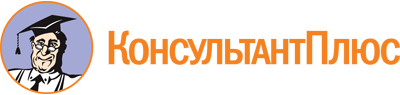 Постановление Правительства Саратовской области от 29.05.2019 N 387-П
(ред. от 26.09.2023)
"Об утверждении Положения о предоставлении из областного бюджета социально ориентированным некоммерческим организациям субсидии на финансовое обеспечение оказания общественно полезных услуг в области культуры"Документ предоставлен КонсультантПлюс

www.consultant.ru

Дата сохранения: 03.11.2023
 Список изменяющих документов(в ред. постановлений Правительства Саратовской областиот 16.12.2019 N 870-П, от 16.06.2021 N 458-П, от 28.09.2021 N 812-П,от 26.01.2022 N 38-П, от 20.06.2022 N 508-П, от 30.11.2022 N 1164-П,от 06.03.2023 N 153-П, от 26.09.2023 N 870-П)Список изменяющих документов(в ред. постановлений Правительства Саратовской областиот 26.01.2022 N 38-П, от 20.06.2022 N 508-П, от 30.11.2022 N 1164-П,от 06.03.2023 N 153-П, от 26.09.2023 N 870-П)N п/пНаправления расходов/наименование расходовНормы расходов (при наличии), цена товаров, услуг (рублей)КоличествоВсего расходы на мероприятие (рублей)1.2....Всего:Всего: